To,The  Registrar,West Bengal State Univeristy,Barasat-700126.Sub:   Require data about our Students of WBSU for Banglar Uchhashikhsha  portal Sir,     You are requested to notify the “Google form”  through  the website of our university (WBSU) to obtain information from our students.    All students may be instructed to fill up the  “Google form” individually which is urgently required for    Banglar Uchhashikhsha  portal  .    The said “Google form” is given below for your ready reference.    Thanking you,Google form : https://forms.gle/UBa5ANGUGNzNk5FJ8                                                                                                                             Yours  faithfully,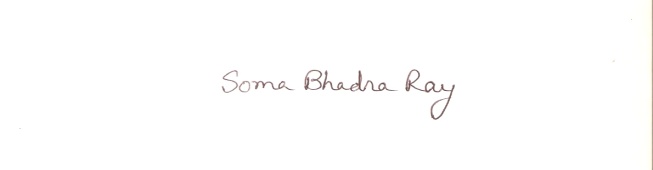                                                                                                                       ( SOMA BHADRA  RAY )                                                                                            Nodal Officer,  Banglar Uchhashikhsha  portal,WBSU                                                                                                             &  Head of the Department,Bangali, WBSU